Lampiran I	Lembar Angket Siswa ANGKET PENELITIANPENGARUH PENGGUNAAN HANDPHONE BERBASIS ANDROID TERHADAP AKTIVITAS BELAJAR SISWATENTANG PENGGUNAAN HANDPHONE BERBASIS ANDROIDNama Siswa		: Kelas			: Nama Sekolah		: Sudah berapa lama kamu memiliki handphone berbasis android? 4 tahun  	b. 3 tahun 	c. 2 tahun 		d. 1 tahun Apakah kamu memaksa orang tua untuk membelikan handphone? Selalu  		b. Sering 	c. Kadang-kadang 	d. Tidak pernah Ketika kamu menggunakan handphone, apakah kamu menggunakan fasilitasnya? (seperti; aplikasi bimbingan belajar) Selalu  		b. Sering 	c. Kadang-kadang 	d. Tidak pernah Apakah kamu menjadikan handphone android sebagai sumber belajar?Selalu 		b. Sering 	c. Kadang-kadang 	d. Tidak pernah Apakah kamu pernah membuka aplikasi lain pada saat belajar? (seperti; game, internet, media sosial) Selalu  		b. Sering 	c. Kadang-kadang 	d. Tidak pernah Pernahkah kamu merasa sombong ketika memiliki handphone android?Selalu  		b. Sering 	c. Kadang-kadang 	d. Tidak pernah Apakah orang tua kamu pernah mengawasi kamu ketika kamu menggunakan handphone?Selalu 		b. Sering 	c. Kadang-kadang 	d. Tidak pernah Apakah kamu pernah ditegur oleh orang tua ketika kamu menggunakan handphone secara berlebihan?Selalu 		b. Sering 	c. Kadang-kadang 	d. Tidak pernah Apakah orang tua kamu membatasi dalam penggunaan handphone android? Selalu 		b. Sering 	c. Kadang-kadang  	d. Tidak pernah Ketika berkumpul dengan keluarga, apakah kamu menggunakan handphone?  Selalu 		b. Sering 	c. Kadang-kadang 	d. Tidak pernah TENTANG AKTIVITAS BELAJAR Apakah orang tua kamu menemani pada saat kamu belajar?Selalu 		b. Sering 	c. Kadang-kadang  	d. Tidak pernah Setelah mengenal handphone, apakah kamu menjadi malas belajar? Selalu 		b. Sering 	c. Kadang-kadang 	d. Tidak pernah Apakah kamu membawa handphone pada saat mengerjakan tugas? Selalu 		b. Sering 	c. Kadang-kadang 	d. Tidak pernah Ketika kamu sedang belajar, apakah handphone kamu berbunyi? Selalu 		b. Sering 	c. Kadang-kadang 	d. Tidak pernah Apakah tugas yang diberikan guru, menuntut kamu untuk menggunakan handphone? Selalu 		b. Sering 	c. Kadang-kadang  	d. Tidak pernah Apakah dengan menggunakan handphone android mempermudah kamu dalam menyelesaikan tugas? Selalu 		b. Sering 	c. Kadang-kadang 	d. Tidak pernah Ketika kamu sudah selesai belajar, apakah kamu tetap memainkan handphone kamu? Selalu 		b. Sering 	c. Kadang-kadang 	d. Tidak pernah Apakah kamu berkonsentrasi saat belajar melalui handphone? Selalu 		b. Sering 	c. Kadang-kadang 	d. Tidak pernah Pada saat kamu belajar melalui handphone, apakah guru kamu menjelaskan materi secara jelas? Selalu 		b. Sering 	c. Kadang-kadang 	d. Tidak pernah  Apakah kamu merasa puas disaat melakukan pembelajaran melalui handphone? Selalu 		b. Sering 	c. Kadang-kadang 	d. Tidak pernah Lampiran II	Dokumentasi Berikut adalah dokumentasi pada saat melakukan penelitian. Keterangan: Ini adalah hasil screenshoot-an grup Whatsapp kelas V SD Negeri 107826 Pematang Sijonam selama pembelajaran daring Keterangan II: Foto ini diambil pada saat melakukan penyebaran kuesioner (angket) di Posko kelas V SD Negeri 107826 Pematang Sijonam, yang dimana mereka melakukan pembelajaran secara tatap muka sebanyak 2 sampai 3 kali dalam seminggu. Lampiran III	Daftar Distribusi R Tabel DISTRIBUSI NILAI rtabel SIGNIFIKANSI 5% dan 1%Lampiran IV	Daftar Distribusi T Tabel DISTRIBUSI NILAI Ttabel Lampiran V	Daftar Distribusi F Tabel 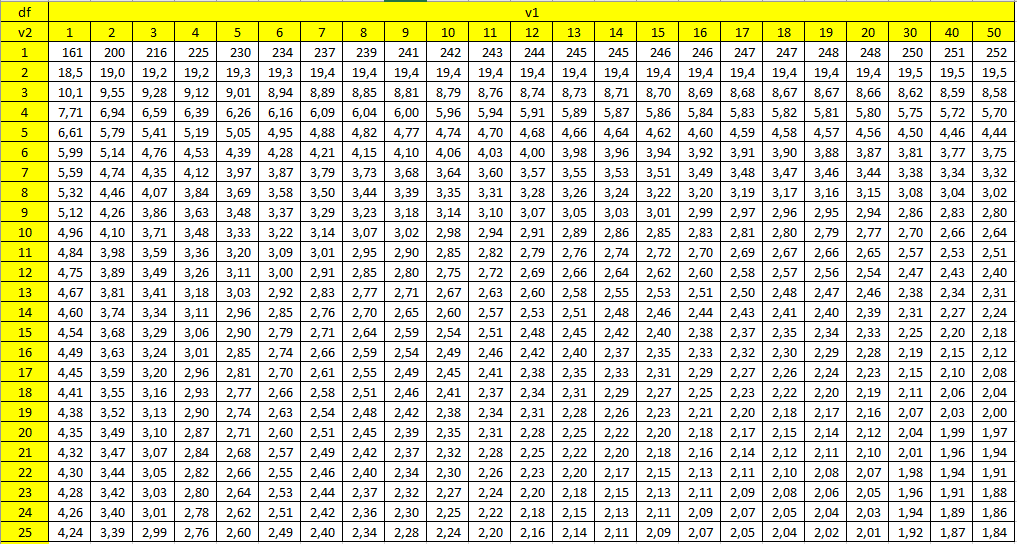 Lampiran VI	Nilai Uji Kolmogorov Smirnov Tabel Nilai Kritis Uji Kolmogorov‐Smirnov Apakah kamu memiliki handphone?Apakah kamu memiliki handphone?Apakah jenis kelamin kamu?Apakah jenis kelamin kamu?a. Yab. Tidaka. Laki-lakib. PerempuanPembelajaran daring melalui Whatsapp grup pada tanggal 3 Agustus 2021 dengan materi ‘Pecahan’. 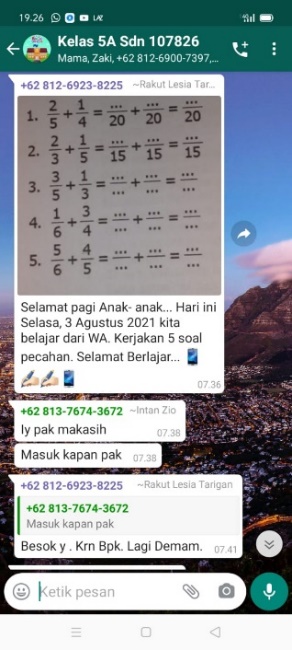 Pembelajaran daring melalui Whatsapp grup pada tanggal 5 Agustus 2021 dengan materi ‘Perkalian’. 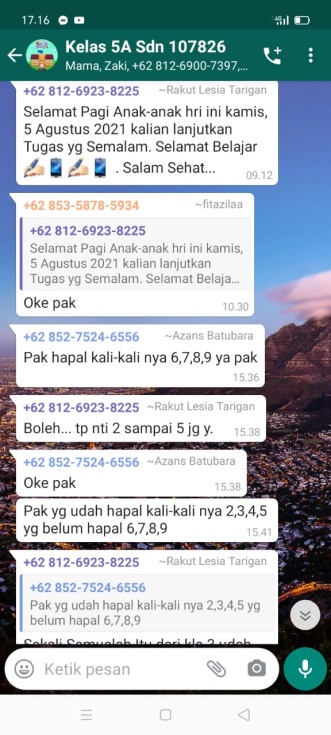 Pembelajaran daring melalui Whatsapp grup pada tanggal 6 Agustus 2021 dengan materi ‘Proklamasi’ dengan mengirimkan video tanpa membaca ataupun menggunakan teks (dihapal). 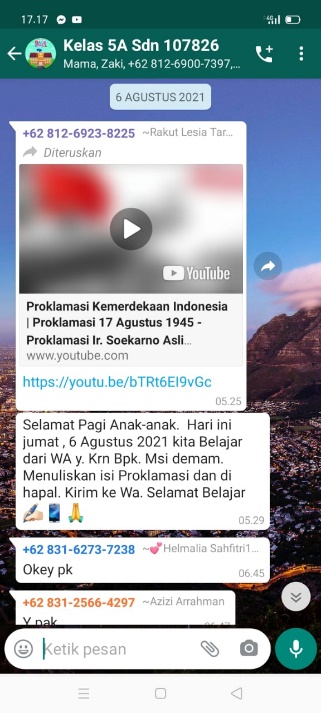 Dan screenshoot-an di atas merupakan kiriman video ‘Proklamasi’ siswa/siswi kelas V SD Negeri 107826 Pematang Sijonam. 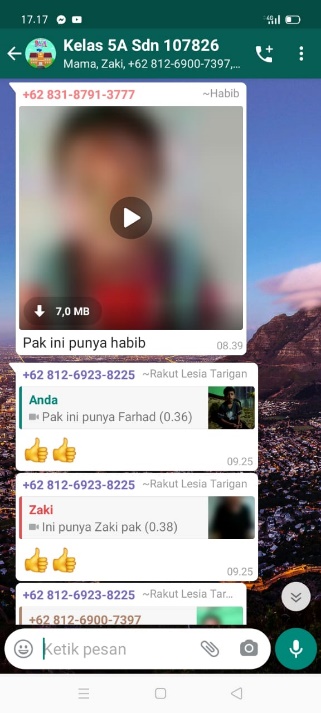 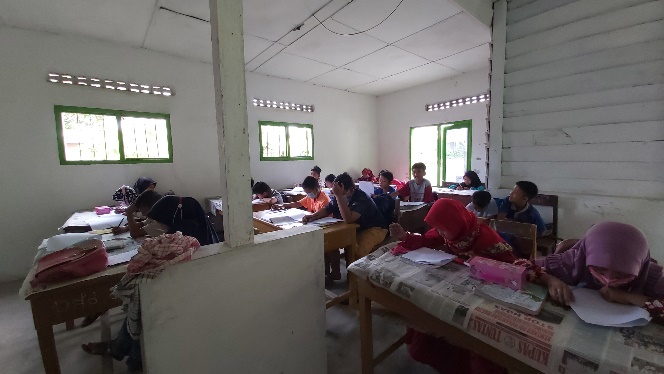 Foto ini diambil pada hari Rabu, 4 Agustus 2021 pukul 09.00-10.00 WIB di Posko kelas V di SD Negeri 107826 Pematang Sijonam, yang berada di Dusun I Desa Pematang Sijonam. 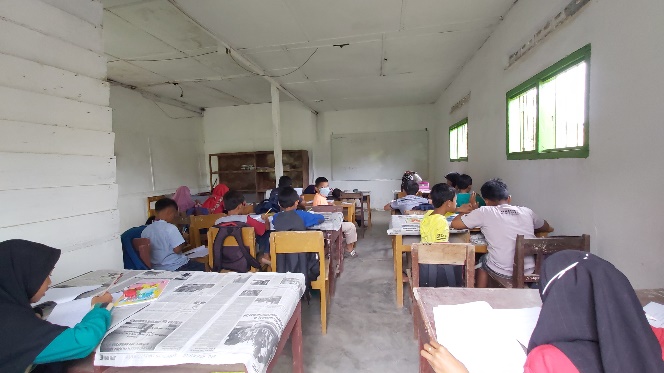 Foto ini diambil pada hari Rabu, 4 Agustus 2021 pukul 09.00-10.00 WIB di Posko kelas V di SD Negeri 107826 Pematang Sijonam, yang berada di Dusun I Desa Pematang Sijonam. N The Level of Significance The Level of Significance N The Level of Significance The Level of Significance N 5% 1% N 5% 1% 3 0.997 0.999 38 0.320 0.413 4 0.950 0.990 39 0.316 0.408 5 0.878 0.959 40 0.312 0.403 6 0.811 0.917 41 0.308 0.398 7 0.754 0.874 42 0.304 0.393 8 0.707 0.834 43 0.301 0.389 9 0.666 0.798 44 0.297 0.384 10 0.632 0.765 45 0.294 0.380 11 0.602 0.735 46 0.291 0.376 12 0.576 0.708 47 0.288 0.372 13 0.553 0.684 48 0.284 0.368 14 0.532 0.661 49 0.281 0.364 15 0.514 0.641 50 0.279 0.361 16 0.497 0.623 55 0.266 0.345 17 0.482 0.606 60 0.254 0.330 18 0.468 0.590 65 0.244 0.317 19 0.456 0.575 70 0.235 0.306 20 0.444 0.561 75 0.227 0.296 21 0.433 0.549 80 0.220 0.286 22 0.432 0.537 85 0.213 0.278 23 0.413 0.526 90 0.207 0.267 24 0.404 0.515 95 0.202 0.263 25 0.396 0.505 100 0.195 0.256 26 0.388 0.496 125 0.176 0.230 27 0.381 0.487 150 0.159 0.210 28 0.374 0.478 175 0.148 0.194 29 0.367 0.470 200 0.138 0.181 30 0.361 0.463 300 0.113 0.148 31 0.355 0.456 400 0.098 0.128 32 0.349 0.449 500 0.088 0.115 33 0.344 0.442 600 0.080 0.105 34 0.339 0.436 700 0.074 0.097 35 0.334 0.430 800 0.070 0.091 36 0.329 0.424 900 0.065 0.086 37 0.325 0.418 1000 0.062 0.081 Pr0.250.100.050.0250.010.0050.001Df0.500.200.100.0500.020.0100.00211.000003.077686.3137512.7062031.8205263.65674318.3088420.816501.885622.919994.302656.964569.9248422.3271230.764891.637742.353363.182454.540705.8409110.2145340.740701.533212.131852.776453.746954.604097.1731850.726691.475882.015052.570583.364934.032145.8934360.717561.439761.943182.446913.142673.707435.2076370.711141.414921.894582.364622.997953.499484.7852980.706391.396821.859552.306002.896463.355394.5007990.702721.383031.833112.262162.821443.249844.29681100.699811.372181.812462.228142.763773.169274.14370110.697451.363431.795882.200992.718083.105814.02470120.695481.356221.782292.178812.681003.054543.92963130.693831.350171.770932.160372.650313.012283.85198140.692421.345031.761312.144792.624492.976843.78739150.691201.340611.753052.131452.602482.946713.73283160.690131.336761.745882.119912.583492.920783.68615170.689201.333381.739612.109822.566932.898233.64577180.688361.330391.734062.100922.552382.878443.61048190.687621.327731.729132.093022.539482.860933.57940200.686951.325341.724722.085962.527982.845343.55181210.686351.323191.720742.079612.517652.831363.52715220.685811.321241.717142.073872.508322.818763.50499230.685311.319461.713872.068662.499872.807343.48496240.684851.317841.710882.063902.492162.796943.46678Nα = 0,20α = 0,10α = 0,05α = 0,02α = 0,0110,9000,9500,9750,9900,99520,6840,7760,8420,9000,92930,5650,6360,7080,7850,82940,4930,5650,6240,6890,73450,4470,5090,5630,6270,66960,4100,4680,5190,5770,61770,3810,4360,4830,5380,57680,3590,4100,4540,5070,54290,3390,3870,4300,4800,513100,3230,3690,4090,4570,486110,3080,3520,3910,4370,468120,2960,3380,3750,4190,449130,2850,3250,3610,4040,432140,2750,3140,3490,3900,418150,2660,3040,3380,3770,404160,2580,2950,3270,3660,392170,2500,2860,3180,3550,381180,2440,2790,3090,3460,371190,2370,2710,3010,3370,361200,2320,2650,2940,3290,352210,2260,2590,2870,3210,344220,2210,2530,2810,3140,337230,2160,2470,2750,3070,330240,2120,2420,2690,3010,323250,2080,2380,2640,2950,317260,2040,2330,2590,2900,311270,2000,2290,2540,2840,305280,1970,2250,2500,2790,300290,1930,2210,2460,2750,295300,1900,2180,2420,2700,290350,1770,2020,2240,2510,269400,1650,1890,2100,2350,252450,1560,1790,1980,2220,238500,1480,1700,1880,2110,226550,1420,1620,1800,2010,216600,1360,1550,1720,1930,207650,1310,1490,1660,1850,199700,1260,1440,1600,1790,192750,1220,1390,1540,1730,185800,1180,1350,1500,1670,179850,1140,1310,1450,1620,174900,1110,1270,1410,1580,169950,1080,1240,1370,1540,1651000,1060,1210,1340,1500,161PendekatanPendekatanPendekatanPendekatanPendekatanPendekatann1,07/√n1,22/√n1,35/√n1,52/√n1,63/√n2000,0760,0860,0960,1070,115GLOSARIUMGLOSARIUMAAADHD (Attention Deficit Hyperactivity Disorder) Gangguan mental yang menyebabkan seorang anak sulit memusatkan perhatian, serta memiliki perilaku impulsif dan hiperaktif, sehingga dapat berdampak pada prestasi anak Afektif Ranah yang berkaitan dengan sikap dan nilai ranah afektif mencakup watak perilaku dengan perasaan, minat, sikap, emosi, dan lain-lain Android Sistem operasi yang biasa disematlan pada gadget, baik itu handphone atau tablet Appointment Janji pertemuan  Aptidude Bakat  B B Browsing Aktivitas yang dilakukan di media internet CCChange Behavior Perubahan tingkah lakuCommunicoBerbagi atau membuat samaCommunisMembuat kebersamaan atau membangun kebersamaan antara dua orang lebih DDDegrees of FreedomJumlah total pengamatan dalam sampel (N)DeskriftifMetode riset yang bertujuan untuk menjelaskan secara spesifik peristiwa sosial dan alam, sehingga membuat penjelasan hasil penelitian kompleks DigitalModernisasi atau pembaharuan dari penggunaan teknologi EEEdukatifSuatu kondisi yang memberikan pengetahuan, pemahaman, dan pengajaran EfektifSuatu usaha untuk mendapatkan tujuan yang diharapkan sesuai dengan waktu yang telah ditetapkan EfisienMampu menjalankan tugas dengan tepat dan cermat EkstraversiSikap atau tipe kepribadian seseorang yang minatnya terutama lebih mengarah ke alam luar dan fenomena-fenomena sosial daripada terhadap dirinya dan pengalamannya sendiri FFFeedbackTimbal balik FinansialMengenai (urusan) keuanganFisiologisSalah satu cabang-cabang biologi yang mempelajari berlangsungnya sistem kehidupan (organ, jaringan, atau sel) GGGadgetPerangkat atau alat elektronik yang berukuran relatif kecil, serta  memiliki fungsi khusus dan praktis dalam penggunaannya Global Positioning SystemSistem untuk menentukan letak di permukaan bumi dengan bantuan penyelarasan sinyal satelit, dan sistem ini menggunakan 24 satelit yang mengirimkan sinyal gelombang mikro ke bumi HHHandphonePerangkat telekomunikasi elektronik yang mempunyai kemampuan dasar yang sama dengan telepon konvensional saluran tetap, namun dapat dibawa kemana-mana (portable, mobile) dan tidak perlu disambungkan dengan jaringan telepon menggunakan kabelHardwarePeralatan fisik komputer yang berguna untuk melakukan proses input, proses, dan output IIImpakDampak InformatifMemberi informasi IntegrasiPembauran hingga menjadi kesatuan yang utuh IntelegensiKecerdasan  InterestMinatJJ-KKKognitifSemua aktivitas mental yang membuat suatu individu mampu menghubungkan, menilai, dan mempertimbangkan suatu peristiwa, sehingga individu tersebut mendapatkan pengetahuan setelahnya LLLineAplikasi pengirim pesan instan gratis yang dapat digunakan pada berbagai perangkat elektronik LinuxSistem operasi yang free dan bersifat open source LogisSesuai dengan logika MMMedia SosialMedia untuk bersosialisasi satu sama lain dan dilakukan secara online yang memungkinkan manusia untuk saling berinteraksi tanpa dibatasi ruang dan waktuMobileSistem perangkat lunak yang memungkinkan setiap pemakai melakukan mobilitas dengan perlengkapan PDA-asisten digital perusahaan pada telepon genggam atau selular NNNeuromuscularKondisi medis yang ditandai dengan ketidakmampuan sistem saraf dan otot untuk bekerja sebagaimana mestinya NomophobiaSalah satu bentuk phobia atau ketakutan yang terjadi bagi seseorang jika satu detik saja tidak memegang handphone, maka dia akan stress OOOpen Handset AllianceKonsorsium dari beberapa perusahaan teknologi OrganismeHimpunan molekul-molekul yang saling mempengaruhi sedemikian, sehingga berfungsi secara stabil dan memiliki sifat hidup PPPersuasifBersifat membujuk secara halus (supaya orang yakin) PortableMudah dibawa-bawa PragmatisPraktis dan berguna bagi umum PsikomotorDomain yang meliputi perilaku gerakan dan koordinasi jasmani, keterampilan motoric dan kemampuan fisik seseorang Public SpeakingKegiatan komunikasi lisan yang dilakukan secara langsung di muka umum atau di hadapan sekelompok orang, seperti: presentasi di depan kelas atau menyampaikan pidatoQQ-RRRandomAcak  RasionalPikiran dan pertimbangan yang logis ReminderPengingat waktu Response TendencyKecenderungan tanggapan SSSelf-esteemCara seseorang dalam memandang, menghargai,  dan mencintai dirinya sendiri Sensation SeekingPencarian sensasi SistematisTeratur menurut sistem SmartphoneTelepon genggam yang memiliki mempunyai kemampuan tingkat tinggi, kadang-kadang dengn fungsi yang menyerupai komputer SoftwareData yang diprogram, disimpan, dan diformat secara digital dengan fungsi tertentu TTTabletSuatu portable komputer lengkap yang seluruhnya berupa layar sentuh datar TelegramAplikasi layanan mengirim pesan instan multiplatform berbasis awam yang bersifat gratis dan nirlaba UU-VV-WWWhatsappAplikasi pesan lintas platform yang memungkinkan kita bertukar pesan tanpa pulsa, karena whatsapp menggunakan paket internet XX-YY-ZZ-